Nagy MátéFéléves beszámoló2018 október és 2019 április között végzett munkaÁltalános HK-s teendők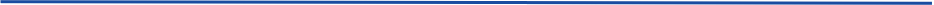 Részt vettem a Hallgatói Képviselet ülésein.Részt vettem a Külső Pályázati Bizottság ülésein.Tanulmányi Munkacsoport üléseken vettem részt.Kétheti rendszerességgel tartottam ügyeletet.A tanulmanyi@vik.hk és palyazat@vik.hk levelezőlistákra beérkező levelekre válaszoltam.Poszttal kapcsolatos teendőkElbíráltam a 2018/19-es őszi félévben leadott Khan Academy, Konzultáció, Utazási és konferencia ösztöndíj pályázatok. Közzétettem az eredményeket a honlapon, és ledokumentáltam ezen pályázatok eredményeit.Az időszak alatt rendszeresen én készítettem el a Képviseleti, és Közéleti ösztöndíj pályázatok dokumentációját.Aquincum Institute of Technology pályázatot hirdettünk.  A Kari BME ösztöndíj és Villanykari Közösségi Ösztöndíj pályázatok esetében részt vettem a pályázatok bírálásában. A rendelkezésre álló keretek bizonytalansága miatt nem tudtunk végleges eredményt hirdetni a kiírásnak megfelelően, ezért módosítanunk kellett a kiírást. A keretek tisztázódását követően végleges eredményt hirdettünk. Minden fejleményről állandó jelleggel tájékoztattam a pályázatot leadott hallgatókat. Végül a pályázatokat ledokumentáltam.Erasmus pályázat bírálást, valamint bírálói felkészítő workshop-ot szerveztem.Tanulmányi munkacsoportban elvégzett feladatokÉn végeztem a tanulmanyi@vik.hk listára beérkező levelek szétosztását 2019. február 14-ig.PR munkacsoportban elvégzett feladatokStandoltam az Eductation, illetve a nyílt napon.Saját projektek, eseti feladatokDokumentáció automatizálás: Felügyeltem és irányítottam a beszámoló generátor fejlesztési folyamatát. Pammer Áronnal rendszeresen tartottam a kapcsolatot, és folyamatosan bővítettem az igényeket a generátorral kapcsolatban.Konzisite bővítés: A Konzisite-ra felkerültek a mesterképzés tantárgyai, így már ezekre a tantárgyakra is lehet konzultációt hirdetni a weboldalon. Egyéb feladatokFelügyeltem a tojas@vik.hk levelezőlistára beérkező levelek megválaszolását.Rövid szöveges értékelés a féléves munkámrólA vizsgált időszakban én töltöttem be a pályázati referens pozíciót. Az összes ezzel kapcsolatos kötelező feladatomat elláttam.